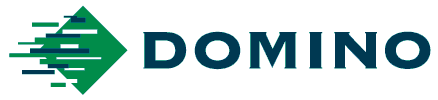 Press release13th September 2022GMS Pacific appoints distributor for the N730idigital colour label press in AustraliaDomino Digital Printing Solutions is delighted to welcome GMS Pacific as the distributor of the N730i in Australia. This new partnership will extend Domino’s presence in Asia-Pacific with GMS Pacific responsible for expanding the Brand position in Australia and driving sales, service and support for Domino’s N730i digital colour ink jet label press.GMS Pacific was established in the late-1970s by Founder Peter McNamara.  Headquartered in Melbourne the company delivers intelligent solutions across a range of printing sectors, serving Australian and New Zealand manufacturers in the narrow-web label industry, wide-web flexible packaging, corrugated and carton packaging – as well as paper mills and the sign and display market. For more than 40 years, GMS has earned a strong reputation for the quality, reliability and consistency its solutions deliver, as well as its loyalty to the brands it is partnered with – many of whom have been working with GMS Pacific for multiple decades. “GMS Pacific’s strategy continues to actively partner with leading companies and new technologies, to expand and evolve product offering where we see that the products offer superior value to the market and a competitive advantage”. says Andrew McNamara, Managing Director at GMS Pacific.  “Domino Digital Printing is a recognised global leader in its markets, and we are proud delighted to be cementing our relationship with Domino.  Together, helping our customers achieve success and growth through distributing, supporting and servicing this leading range of digital printing solutions and technological advancements.”Mario Fanton, Director for Domino Digital Printing Solutions in Asia-Pacific, says: “We are delighted to welcome GMS Pacific as a distributor of the N730i label press.  GMS Pacific has a strong presence in the Label and Packaging market and has always placed great emphasis on delivering exceptional service and support. This new partnership now represents an exciting opportunity to drive growth and sales for digital colour ink jet presses in Australia. We are confident that the industry expertise and the common values shared from both businesses will prove to be successful to our existing and future customers.”ENDS About Domino Digital Printing Solutions is a division within Domino Printing Sciences. The company, founded in 1978, has established a global reputation for the development and manufacture of digital ink jet printing technologies, as well as its worldwide aftermarket products and customer services.  Its services for the commercial print sector include digital ink jet printers and control systems designed to deliver solutions for a complete range of labelling, corrugated and variable printing applications. All of Domino’s printers are designed to meet the high speed, high quality demands of commercial printing environments, bringing new capabilities to numerous sectors including labelling, corrugated, publications and security printing, transactional, packaging converting, plastic cards, tickets, game cards and forms, as well as the direct mail and postal sectors. Domino employs over 2,900 people worldwide and sells to more than 120 countries through a global network of 25 subsidiary offices and more than 200 distributors. Domino's manufacturing facilities are situated in China, Germany, India, Sweden, Switzerland, UK and USA. Domino’s continued growth is underpinned by an unrivalled commitment to product development. The company is the proud recipient of six Queen’s Awards, the latest being received in April 2017, when Domino was awarded the Queen’s Award for Innovation.   Domino became an autonomous division within Brother Industries on 11th June 2015.  For further information on Domino, please visit www.domino-printing.com Issued on behalf of Domino by AD Communications For more information, please contact: Rachelle Harry			Jeremy Jones Account Manager			Global Marketing Director  AD Communications		Domino Printing Sciences T: +44 7747 235 616		T: +44 1954 782 551rharry@adcomms.co.uk		 Jeremy.Jones@domino-uk.com